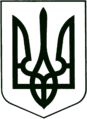 УКРАЇНА
МОГИЛІВ-ПОДІЛЬСЬКА МІСЬКА РАДА
ВІННИЦЬКОЇ ОБЛАСТІВИКОНАВЧИЙ КОМІТЕТ                                                           РІШЕННЯ №102Від 25 квітня 2024 року                                              м. Могилів-ПодільськийПро затвердження оновленого складу адміністративної комісії при виконавчому комітеті Могилів-Подільської міської ради          Керуючись Законом України «Про місцеве самоврядування в Україні», відповідно до Кодексу України про адміністративні правопорушення, рішення 25 сесії Могилів-Подільської міської ради 5 скликання від 05.12.2007 №434 «Про затвердження Положення про адміністративну комісію», у зв’язку із кадровими змінами, -виконавчий комітет міської ради ВИРІШИВ:  1. Затвердити оновлений склад адміністративної комісії при виконавчому комітеті Могилів-Подільської міської ради згідно з додатком, що додається.  2. Визнати таким, що втратило чинність рішення виконавчого комітету Могилів-Подільської міської ради від 27.05.2021 №156 «Про затвердження оновленого складу адміністративної комісії при виконавчому комітеті Могилів-Подільської міської ради». 3. Контроль за виконанням даного рішення покласти на заступника міського голови з питань діяльності виконавчих органів Слободянюка М.В.     Перший заступник міського голови                                    Петро БЕЗМЕЩУК                          Додаток             до рішення виконавчого            комітету міської ради             від 25 квітня 2024 року №102Оновлений склад адміністративної комісіїпри виконавчому комітеті Могилів-Подільської міської ради     Перший заступник міського голови 	                               Петро БЕЗМЕЩУК      Голова комісії:Слободянюк Михайло Васильович- заступник міського голови з питань   діяльності виконавчих органів. Заступник голови комісії:Мостовик Володимир Петрович - начальник відділу  енергоефективних технологій та   капітального будівництва   управління житлово-комунального     господарства міської ради.Секретар комісії:Яхно Олександр Володимирович- головний спеціаліст управління   Могилів-Подільської міської ради з   питань надзвичайних ситуацій,   оборонної, мобілізаційної роботи та   взаємодії з правоохоронними   органами. Члени комісії:Дунський Юрій Сергійович- начальник управління   містобудування та архітектури    міської ради;Гулько Лідія Василівна- начальник відділу земельних   відносин міської ради;Поцелуйко Олег Володимирович- директор МКП «Комбінат      комунальних підприємств»; Діденко Сергій Васильович- юрист МКП «Житловокомунгосп»;Заяць Олена Анатоліївна - юрист КП «Водоканал»; Гаврильченко Геннадій Миколайович- депутат міської ради (за згодою).